Make Soil Paint!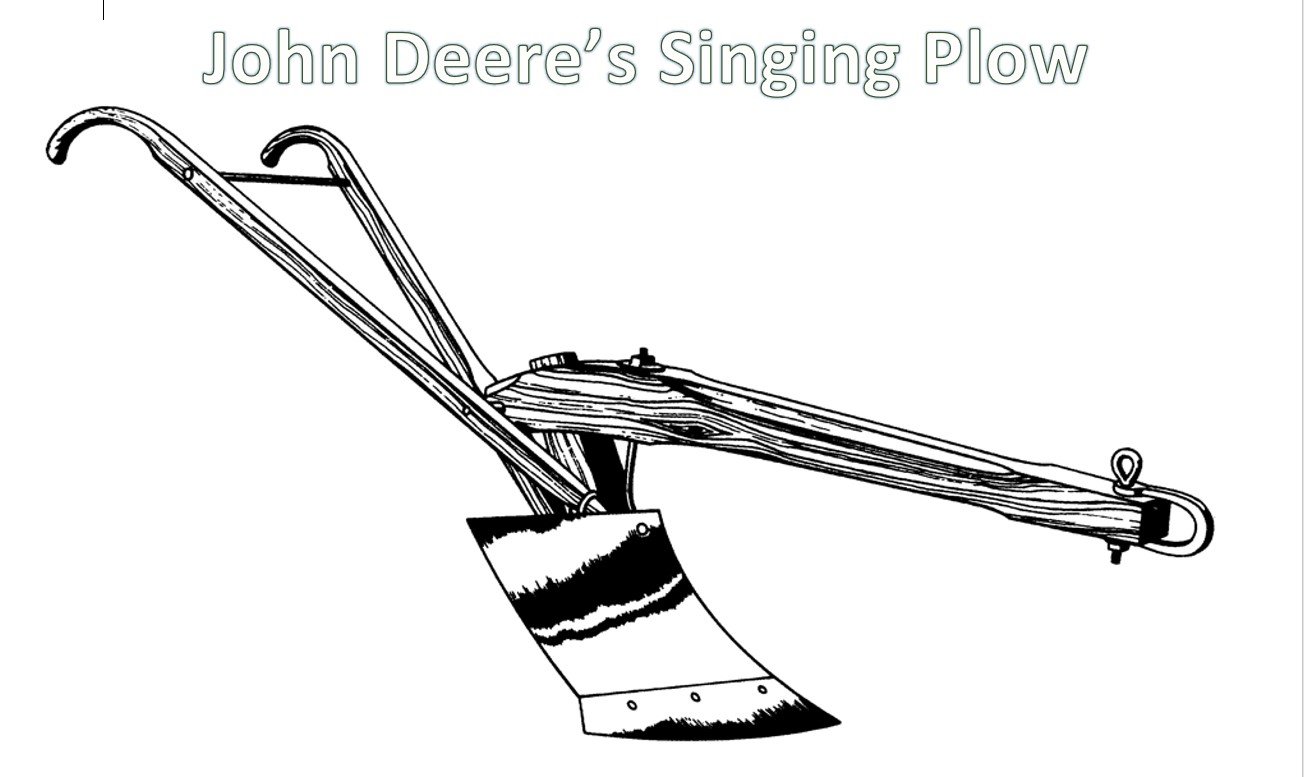 Mix soil and glue together to color John Deere’s Singing Plow